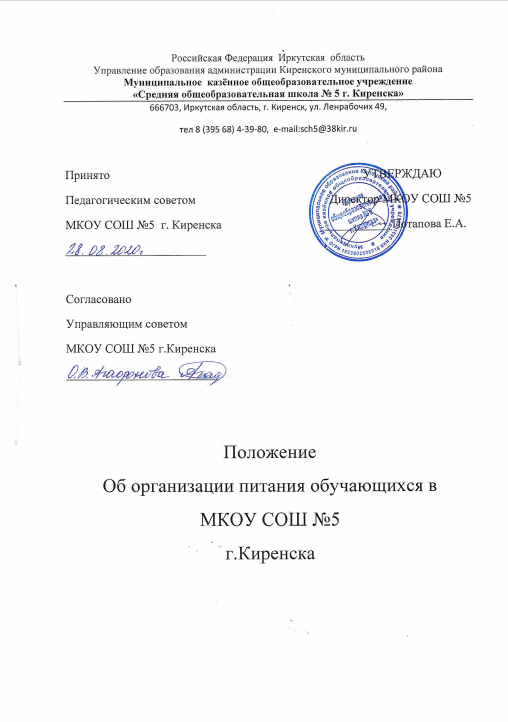 1.ОБЩИЕ ПОЛОЖЕНИЯ.1.1. Положение об организации питания обучающихся разработано на основе:- Гражданского кодекса РФ (редакция от 01.10.2014 г.);- Федерального закона от 29.12.2012 № 273-ФЗ «Об образовании в Российской- Федерального закона «О санитарно-эпидемиологическом благополучиинаселения» от 30.03.1999 № 52-ФЗ;- Федерального закона от 26.12.2008 № 294-ФЗ «О защите прав юридических лици индивидуальных предпринимателей при осуществлении государственного контроля(надзора) и муниципального контроля»;- СанПиНа 2.3/2.4.3590-20 «Санитарно-эпидемиологические требования к условиями организации обучения в общеобразовательных учреждениях»;- СанПиНа 2.3/2.4.3590-20   «Санитарно-эпидемиологические требования корганизации питания обучающихся в общеобразовательных учреждениях,учреждениях начального и среднего профессионального образования»;-Федерального закона от 01.03.2020 № 47-ФЗ «О внесении изменений вФедеральный закон «О качестве и безопасности пищевых продуктов»,-Методических рекомендаций 2.4.0180-20, МР2.4.0179-20, утвержденныхРуководителем Федеральной службы по надзору в сфере защиты прав потребителей ичеловека, Главным государственным санитарным врачом РФА.Ю.Поповой 18 мая 2020 года.1.2. Положение разработано с целью регулирования организации процессаобеспечения учащихся МКОУ СОШ №5рациональным и сбалансированным питанием.1.3. Положение определяет порядок организации рационального питанияобучающихся в школе, определяет основные организационные принципы, правила итребования к организации питания учащихся, регулирует отношения междуадминистрацией школы и родителями (законными представителями).1.4. Действие настоящего Положения распространяется на всех обучающихся в1.5. Настоящее Положение является локальным нормативным актом,регламентирующим деятельность школы по вопросам питания, утверждаетсяприказом директора школы.2 ОСНОВНЫЕ ЦЕЛИ И ЗАДАЧИ.2.1. Обеспечение учащихся питанием, соответствующим возрастнымфизиологическим потребностям в пищевых веществах и энергии, принципамрационального и сбалансированного питания.2.2.Гарантированное качество и безопасность питания и пищевых продуктов,используемых для приготовления блюд.2.3.Предупреждение (профилактика) среди учащихся инфекционных инеинфекционных заболеваний, связанных с фактором питания.2.4. Пропаганда принципов полноценного и здорового питания.2.5.Социальная поддержка обучающихся 1-4 классов, из многодетных ималообеспеченных семей, обучающихся с ограниченными возможностями здоровья,детей-инвалидов.3 ОСНОВНЫЕ ОРГАНИЗАЦИОННЫЕ ПРИНЦИПЫ ПИТАНИЯ.3.1.Организация питания учащихся в учреждении, режим питанияобеспечиваются в соответствии с государственными санитарно-эпидемиологическимиправилами и  2.3/2.4.3590-20  "Санитарно-эпидемиологические требования корганизации питания обучающихся в общеобразовательных учреждениях,учреждениях начального и среднего профессионального образования".3.2. Для организации питания учащихся используются специальные помещения(пищеблок), соответствующие требованиям санитарно - гигиенических норм и правилпо следующим направлениям:• соответствие числа посадочных мест столовой установленным нормам;• обеспеченность технологическим оборудованием, техническое состояние,которого соответствует установленным требованиям;• наличие пищеблока, подсобных помещений для хранения продуктов;• обеспеченность кухонной и столовой посудой, столовыми приборами внеобходимом количестве и в соответствии с требованиями СанПиН;• соответствие иным требованиям действующих санитарных норм и правилРоссийской Федерации.3.3. В пищеблоке постоянно должны находиться:• журнал бракеража пищевых продуктов и продовольственного сырья;• журнал бракеража готовой продукции;• журнал проведения витаминизации;• журнал учета температурного режима холодильного оборудования;*Журнал регистрации относительной влажности воздуха;• ежедневные меню, технологические карты на приготовляемые блюда;• приходные документы на пищевую продукцию, документы, подтверждающиекачество поступающей пищевой продукции (накладные, сертификаты соответствия,удостоверения качества, документы ветеринарно- санитарной экспертизы и др.).3.4.Администрация школы обеспечивает принятие управленческих решений, направленных на обеспечение горячим питанием учащихся,принципов и санитарно-гигиенических основ здорового питания, ведениеконсультационной и разъяснительной работы с родителями (законнымипредставителями) учащихся.3.5. Обслуживание горячим питанием учащихся осуществляется штатнымисотрудниками организации, оказывающей услугу по питанию, имеющимисоответствующую профессиональную квалификацию, прошедшими предварительный(при поступлении на работу) и периодический медицинские осмотры в установленномпорядке, имеющими личную медицинскую книжку установленного образца.3.6. Гигиенические показатели пищевой ценности продовольственного сырья ипищевых продуктов, используемых в питании учащихся, должны соответствоватьСанПиН 2.3/2.4.3590-20.3.7. Приказом директора школы из числа административных или педагогическихработников назначается лицо, ответственное за полноту охвата учащихся питанием иорганизацию питания на текущий учебный год.4  ПОРЯДОК ПРЕДОСТАВЛЕНИЯ ПИТАНИЯ  4.1. Предоставление горячего питания4.1.1.   Обучающимся1-4 классов предоставляется двухразовое питание – завтрак иобед. Для группы продленного дня организуется полдник.4.1.2. Прием пищи осуществляется на переменах в соответствии с графиком,утвержденным директором школы.4.1.3. Отпуск блюд осуществляется по заявкам ответственного лица. Заявкана количество питающихся предоставляется классными руководителями.4.1.4. График предоставления питания устанавливает директор школысамостоятельно с учетом возрастных особенностей обучающихся, числапосадочных мест в обеденном зале и продолжительности учебных занятий.4.1.5. Примерное 10-дневное меню разрабатывает ответственный за питаниепри взаимодействии с работниками пищеблока. Директор согласовывает меню.Замена блюд в меню производится в исключительных случаях на основе нормвзаимозаменяемости продуктов по согласованию с директором школы. Приналичии медицинских показаний для детей формируется рацион диетическогопитания.4.1.6. Ежедневно меню вывешивается в обеденном зале. В менюуказываются стоимость, названия кулинарных изделий, сведения об объемах блюд.4.2. Предоставление питьевой воды4.3.1. В школе предусматривается централизованное обеспечениеобучающихся питьевой водой, отвечающей гигиеническим требованиям, предъявляемым к качеству воды питьевого водоснабжения.4.3.2. Свободный доступ к питьевой воде обеспечивается в течение всеговремени пребывания детей в школе.5 ФИНАНСОВОЕ ОБЕСПЕЧЕНИЕ  5.1. Источники и порядок определения стоимости организации питания5.1.1. Финансирование питания обучающихся осуществляется за счет:– средств областного и местного бюджетов, предоставленных в формеполной или частичной компенсации стоимости питания;– средств, взимаемых с родителей (законных представителей) на питаниедетей (далее – родительская плата);5.1.2. Стоимость питания на одного человека складывается в зависимости отсложившихся цен на продукты питания, включенные в состав рекомендованногосанитарными правилами набора продуктов, и наценки за услуги по организациипитания, транспортных расходов.Удешевление стоимости питания можетосуществляться за счет продуктов, собранных на приусадебном участке.5.1.3. Стоимость питания согласовывается с управляющим советом родителей иутверждается приказом директора школы.5.2. Организация питания за счет средств местного бюджетов5.2.1. Бюджетные средства на организацию питания обучающихсявыделяются в качестве меры социальной поддержки на финансовый год и не могутбыть использованы на другие цели. Контроль за целевым использованиемсубсидий осуществляется в соответствии с действующим законодательством.5.2.2. Объем и порядок предоставления бюджетных средств устанавливаетсяУчредителем в соответствии с нормативными документами.5.3. Организация питания за счет средств родительской платы5.3.1. Предоставление питания за счет средств родительской платыпроизводится на добровольной основе.5.3.2. Списки детей для получения питания за счет средств родителей(законных представителей)   формирует ответственный за организацию питания.5.3.3. Внесение родительской платы за питание детей в школеосуществляется ежемесячно в срок до 15-го числа месяца, в котором будеторганизовано питание.5.3.4. Классные руководители   ведут ведомости сбора денежных средств на питание.5.3.5. При отсутствии обучающегося по уважительным причинам ребенокснимается с питания. При этом ответственное лицо ежемесячно до 15го числапроизводит перерасчет стоимости питания и уплаченные деньги засчитываются вследующий месяц   на новый месяц.6.1. ДИРЕКТОР ШКОЛЫ:6.1.1 Ежегодно в начале учебного года издает приказ о предоставлении горячегопитания обучающимся;6.1.2 Несет ответственность за организацию горячего питания обучающихся всоответствии с федеральными, региональными и муниципальными нормативнымиактами, федеральными санитарными правилами и нормами, уставом школы инастоящим Положением;6.1.3 Назначает из числа работников школы ответственных за организациюпитания и закрепляет их обязанности в должностных инструкциях;6.1.4 Обеспечивает рассмотрение вопросов организации горячего питанияобучающихся на родительских собраниях, заседаниях управляющего советашколы, а также педагогических советах.6.2.Ответственный за питание:6.2.1 Контролирует деятельность классных руководителей, и работников пищеблока;6.2.2 Формирует сводный список обучающихся для предоставления горячегопитания;6.2.3Обеспечивает учет фактической посещаемости обучающихся столовой,охват всех детей горячим питанием, контролирует ежедневный порядок учетаколичества фактически полученных обучающимися обедов по классам;6.2.4Формирует список и ведет учет детей из малоимущих семей и детей,находящихся в иной трудной жизненной ситуации;6.2.5 Координирует работу в школе по формированию культуры питания;6.2.6 Осуществляет мониторинг удовлетворенности качеством питания;– вносит предложения по улучшению организации горячего питания.6.3. Заместитель директора по административно-хозяйственной части:6.3.1 Обеспечивает своевременную организацию ремонта технологического,механического и холодильного оборудования;6.3.2 Снабжает столовую достаточным количеством посуды, специальнойодежды, санитарно-гигиеническими средствами, уборочным инвентарем.6.4. Повар и работники пищеблока:6.4.1 Выполняют обязанности в рамках должностной инструкции;6.4.2 Вправе вносить предложения по улучшению организации питания.6.5. Классные руководители:6.5.1 Ежедневно представляют в столовую школы заявку для организациигорячего питания на количество обучающихся на следующий учебный день;6.5.2 Ежедневно не позднее чем за 1 час до предоставления обеда уточняютпредставленную накануне заявку;6.5.3 Ведут ежедневный табель учета полученных обучающимися обедов;6.5.4 Один раз в месяц предоставляют ответственному за организацию горячегопитания в школе данные о количестве фактически полученных обучающимисяобедов;6.5.5 Осуществляют в части своей компетенции мониторинг организациигорячего питания;6.5.6 Предусматривают в планах воспитательной работы мероприятия,направленные на формирование здорового образа жизни детей, потребности всбалансированном и рациональном питании, систематически выносят наобсуждение в ходе родительских собраний вопросы обеспечения обучающихсяполноценным питанием;6.5.7.Выносят на обсуждение на заседаниях совета родителей, педагогическогосовета, совещаниях при директоре предложения по улучшению горячего питания.6.6. Родители (законные представители) обучающихся:6.6.1 Представляют подтверждающие документы в случае, если ребенокотносится к льготной категории детей;6.6.2Сообщают классному руководителю о болезни ребенка или его временномотсутствии в школе для снятия его с питания на период его фактическогоотсутствия, а также предупреждают медицинского работника, классногоруководителя об имеющихся у ребенка аллергических реакциях на продуктыпитания;6.6.3Ведут разъяснительную работу со своими детьми по привитию им навыковздорового образа жизни и правильного питания;6.6.4 Вносят предложения по улучшению организации горячего питания вшколе;6.6.5 Вправе знакомиться с примерным и ежедневным меню.7  КОНТРОЛЬ ЗА ОРГАНИЗАЦИЕЙ ПИТАНИЯ  7.1.Текущий контроль за организацией питания осуществляют ответственные работники школы на основании программы производственного контроля, утвержденной директором школы.7.2. Проверку качества готовой кулинарной продукции осуществляетбракеражная комиссия, деятельность которой регулируется Положением обракеражной комиссии. Состав комиссии утверждается приказом директорашколы.7.3. Контроль за качеством пищевых продуктов и продовольственного сырьяосуществляет медицинский работник в соответствии с требованиями санитарныхправил и федерального законодательства.